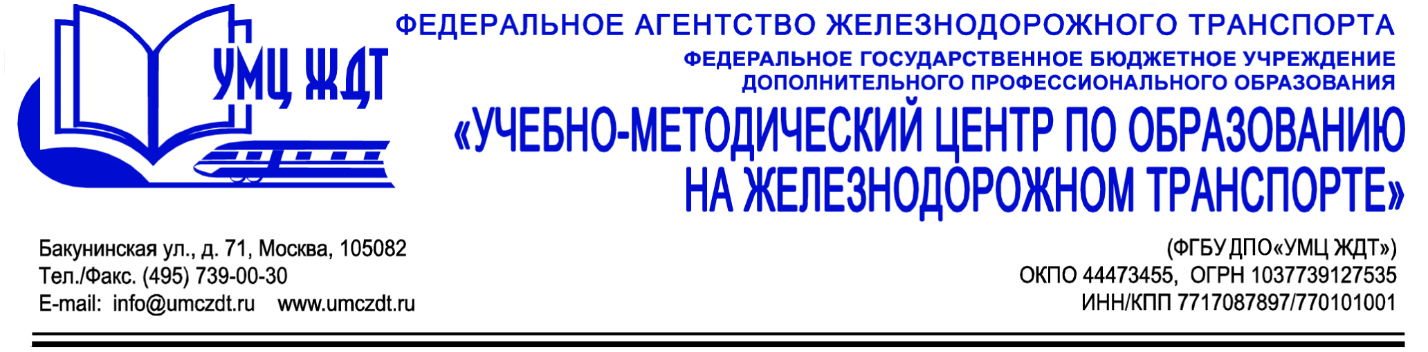 Учебный план дополнительная профессиональная программа (повышение квалификации) Перспективы развития среднего профессионального образования в сфере железнодорожного транспорта: приоритетыУчебный план включает 3 модуля, рассчитан на 72 часа: лекции – 18 часов, практические занятия – 8 часов, самостоятельная работа – 46 часов.№п/пНаименование модулей/учебных дисциплинКол-во часовв том числев том числев том числе№п/пНаименование модулей/учебных дисциплинКол-во часовлекциипрактическиезанятиясамостоятельная работа1Модуль 1. Нормативно-правовое обеспечение деятельности образовательных организаций СПО126-62Модуль 2. Информационные, организационные, научно-методические ресурсы для решения задач по подготовке специалистов со средним профессиональным образованием в сфере железнодорожного транспорта в современных условиях4462363Модуль 3. Разработка прогрессивной стратегии развития образовательной организации СПО12624Итоговый контроль знаний4-4-Итого:7218846